Lập trình và kiểm tra khả năng sinh lỗi khi chạy chương trình. Nhiệm vụ 1. Viết chương trình nhập 2 số nguyên m, n từ bàn phím, cách nhau bởi dấu cách. Chương trình đưa ra tổng, hiệu, thương của hai số đã nhập.Hướng dẫn. Chương trình chính là khối các lệnh nhập từ bàn phím hai số nguyên m, n. Các số này được nhập bằng lệnh input(), kết quả là một xâu kí tự. Xâu này sẽ được tách thành danh sách các xâu con bằng lệnh split(). Kết quả thu được sẽ chuyển đổi thành hai số m, n bằng lệnh int( ). Nhập chương trình sau và kiểm tra khả năng sinh lỗi khi chạy chương trình.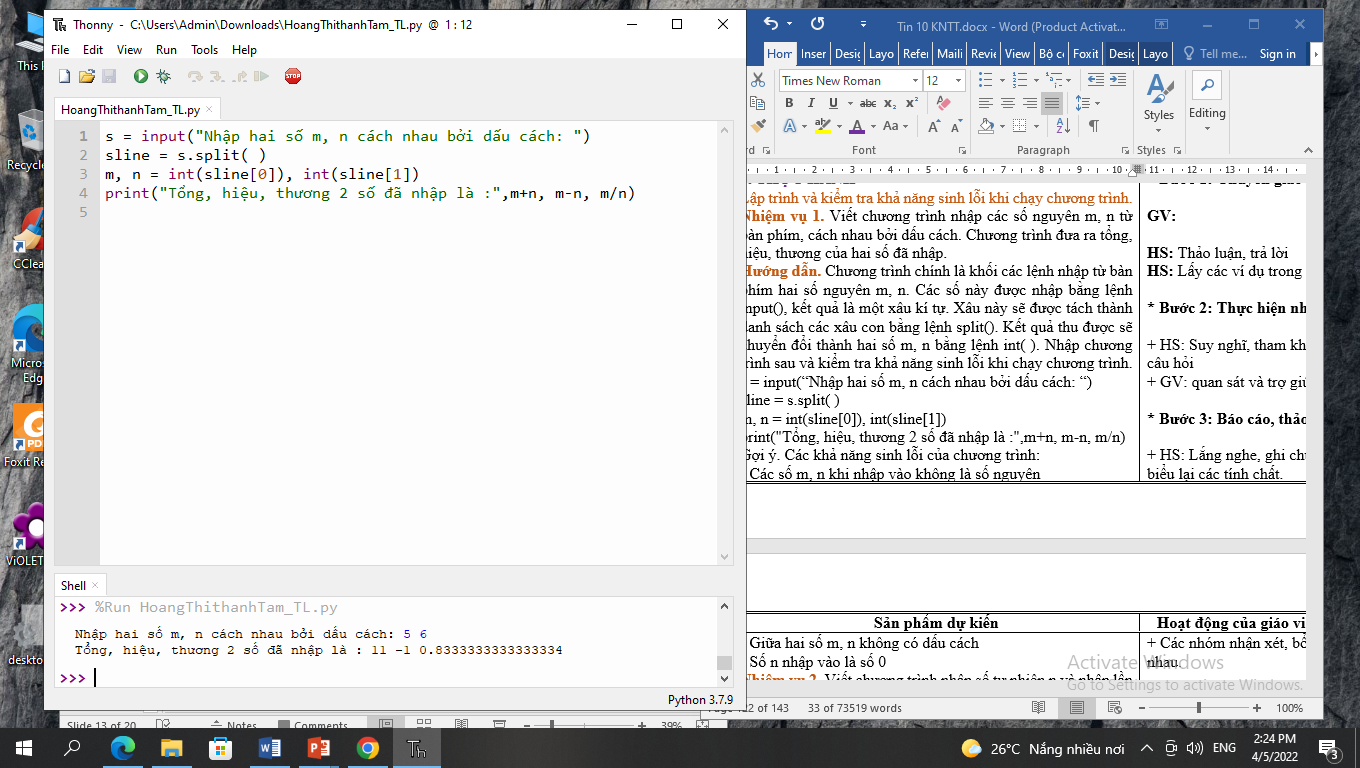 Gợi ý. Các khả năng sinh lỗi của chương trình:- Nhập 7 4.5 để xem kết quả khi m, n khi nhập vào không là số nguyên- Nhập 74 để xem kết quả khi giữa hai số m, n không có dấu cách- Nhập 7 0 để xem kết quả khi n nhập vào là số 0Nhiệm vụ 2. Viết chương trình nhập số tự nhiên n và nhập lần lượt n số nguyên đưa vào danh sách số A. Sau khi nhập xong in danh sách A ra màn hình.Hướng dẫn. Nhập chương trình sau và kiểm tra khả năng sinh lỗi khi chạy chương trình.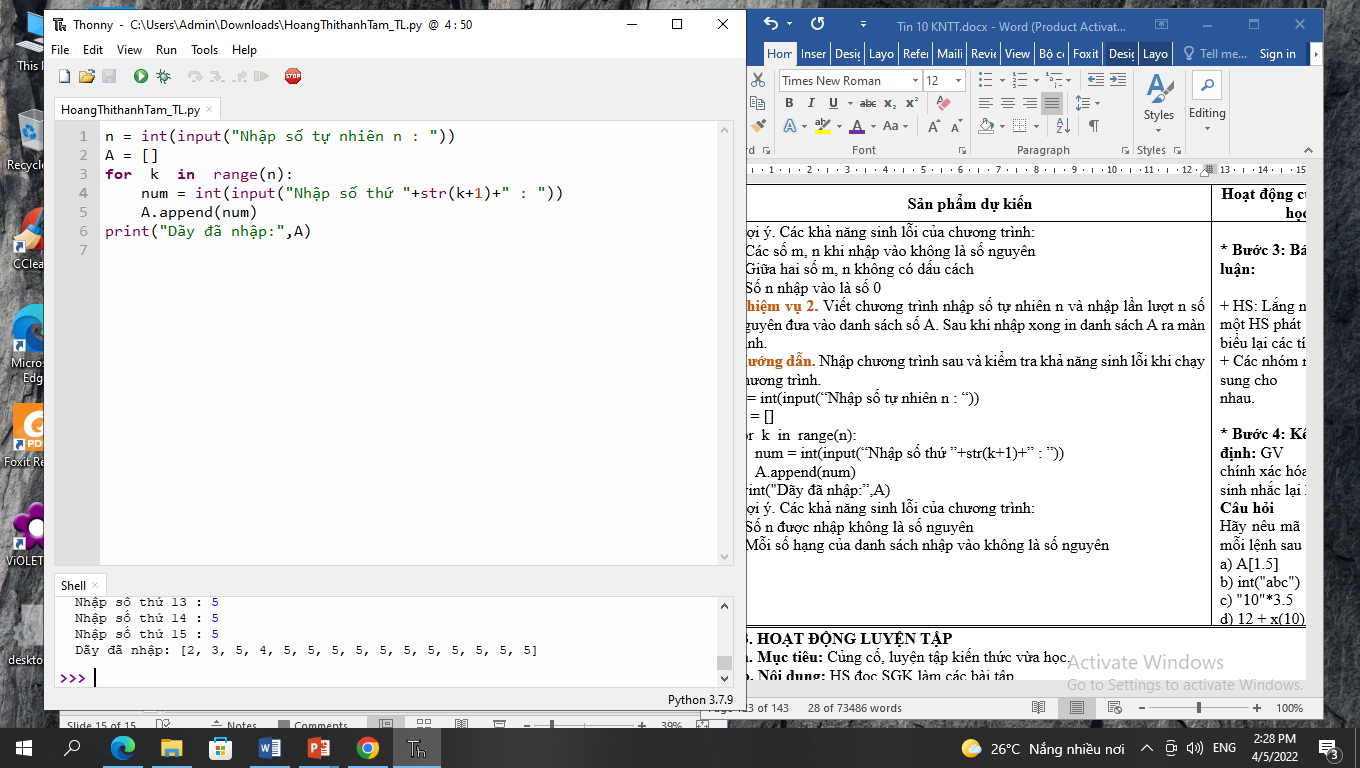 Gợi ý. Các khả năng sinh lỗi của chương trình:- Số n được nhập không là số nguyên- Mỗi số hạng của danh sách nhập vào không là số nguyênNhiệm vụ 3: Hãy nêu mã lỗi ngoại lệ của mỗi lệnh sau nếu xảy ra lỗi. a) A[1.5]b) int("abc") c) "10"*3.5d) 12 + x(10)